Publicado en Ciudad de México el 22/01/2019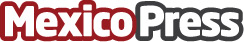 Fundación CMR un año más haciendo felices a los niños en NavidadCierra con éxito la campaña 'Cartas de Navidad de Fundación CMR'. Más de 4000 niños recibieron regalos en esta pasada NavidadDatos de contacto:ANDREA PEÑA QUIROZ5534887118Nota de prensa publicada en: https://www.mexicopress.com.mx/fundacion-cmr-un-ano-mas-haciendo-felices-a Categorías: Sociedad Restauración Solidaridad y cooperación Ocio para niños Ciudad de México http://www.mexicopress.com.mx